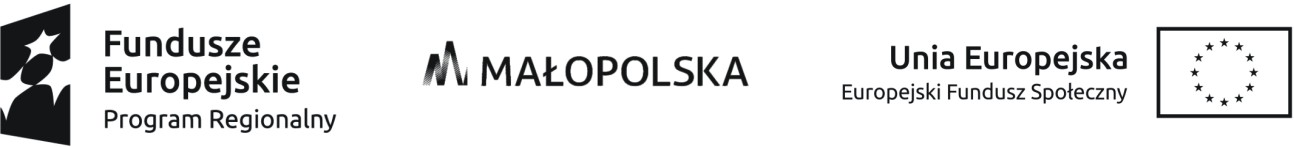 Lista rankingowa wniosków, które otrzymały pozytywną ocenę formalną Biznes Planu do projektu "Nowy Start III "złożonego w IV naborze w Centrum Biznesu Małopolski Zachodniej Sp. z o.o.										28.07.2021 r.Lp.Numer EwidencyjnyPoprawny / niepoprawny formalnie11/BP/18/NSIII/IV/CBMZPOPRAWNY22/BP/16/NSIII/IV/CBMZPOPRAWNY33/BP/17/NSIII/IV/CBMZPOPRAWNY44/BP/19/NSIII/IV/CBMZPOPRAWNY